PROGRAMA DE EDUCAÇÃO TUTORIAL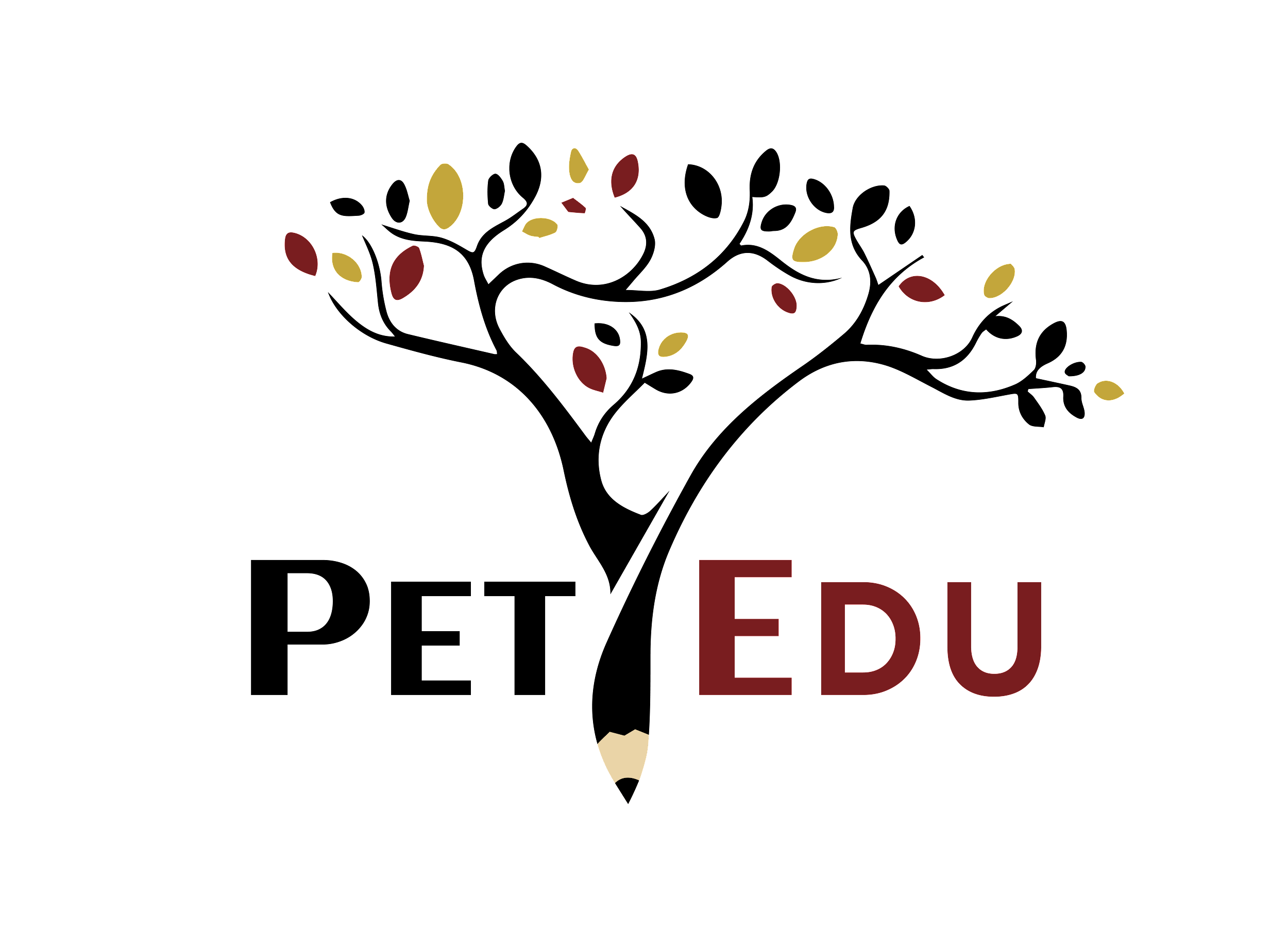 EDITAL DO PROCESSO DE SELEÇÃO DE NÃO BOLSISTA DO GRUPO PET Educação UFV- CONEXÕES DE SABERES – 01/2024O Grupo PET/EDUCAÇÃO UFV - Conexões de Saberes, Campus de Viçosa, torna público o presente Edital de Seleção de Alunos Não Bolsistas para integrar o PET EDUCAÇÃO, a ser realizado de acordo com o disposto na Portaria do MEC no 976 de 27 de julho de 2010, na Lei 11.180 de 23 de setembro de 2005 e no Manual de Orientações Básicas PET – 2006.DAS VAGASAluno Não Bolsista do PET/EDUCAÇÃO – Viçosa – 6 vagasDAS ATRIBUIÇÕES DO ALUNO BOLSISTA E DO ALUNO NÃO BOLSISTAConforme o Manual de Orientações Básicas do PET, são atribuições do(a) aluno Bolsista e do Não Bolsista do Programa de Educação Tutorial:Zelar pela qualidade acadêmica do PET;Participar de todas as atividades programadas pelo professor tutor;Participar, durante a sua permanência no PET, de atividades de ensino, pesquisa e extensão;Manter bom rendimento no curso de graduação;Publicar ou apresentar, em evento de natureza científica, um trabalho acadêmico por ano, individualmente ou em grupo;Fazer referência à sua condição de bolsista do PET nas publicações e trabalhos apresentados;Cumprir as exigências estabelecidas no Termo de Compromisso;Dedicar-se, em tempo integral, às atividades do curso de Licenciatura ao qual o aluno é vinculado e do Programa de Educação Tutorial com carga horária mínima de 20 horas semanais;Não receber qualquer outro tipo de bolsa, se for bolsista no PET.DOS DOCUMENTOS NECESSÁRIOS PARA INSCRIÇÃO:Ficha de inscrição preenchida (Anexo I)Formulário socioeconômico preenchido (Anexo II)Carta de Interesse e IntençõesHistórico escolar.A ficha e o formulário acima referidos estão disponíveis no site do PET/EDU/UFV (www.petedu.ufv.br), e deverão ser preenchidos no período de 11 a 22 de março de 2024.DOS REQUISITOS PARA CANDIDATURA ÀS VAGAS:Estar regularmente matriculado no curso de Pedagogia da UFV/Viçosa;Não ser bolsista de qualquer outro Programa quando passar à condição de bolsista PET/EDU/UFV;Ter disponibilidade para dedicar-se vinte (20) horas semanais às atividades do PET/EDU/UFV- Conexões de Saberes;Além desses requisitos, o candidato deverá ter conhecimento prévio dos seguintes documentos: Manual de Orientações Básicas dos programas PET, Lei 11.180, de 23 de setembro de 2005, Portaria MEC no 976, de 27 de julho de 2010 e Regimento do PET/EDU/UFV-Conexões de Saberes.OBSERVAÇÃO: Os estudantes calouros, que ainda não possuem Coeficiente de Rendimento (CR), poderão participar do processo seletivo, mas só poderão ser cadastrados no SIGPET como bolsistas ou voluntários quando tiverem CR maior ou igual a 60. Durante o período em que não apresentarem o referido CR, poderão participar do PET como vivência introdutória, recebendo certificado de participação de atividades, e não como Petianos.DOS CRITÉRIOS DE SELEÇÃO DOS ALUNOS NÃO BOLSISTAS:Os critérios de seleção de estudantes Não Bolsistas para o PET/EDU/UFV – Conexões de Saberessão:Carta de Interesse e Intenções, no valor de 100 pontos, de caráter eliminatório e classificatório. Será exigida a pontuação mínima de sete (70) pontos para a classificação. Nessa Carta o/a candidato/a deverá apresentar as razões pelas quais tem interesse em participar do PET/EDU/UFV e suas intenções de trabalho dentro do grupo, com base nos documentos listados no item 4.Entrevista realizada por uma banca composta pela professora tutora e mais dois/duas docentes do Departamento de Educação, no valor de 100 pontos, de caráter eliminatório e classificatório, para os/as candidatos/as que forem aprovados na avaliação da Carta de Interesse e Intenções. Será exigida a pontuação mínima de sete (70) pontos para a classificação.Análise da condição socioeconômica, de caráter classificatório, com atribuição de 0 a 100 pontos. O maior número de pontos será atribuído àquele estudante que, dentre os classificados, apresentar a situação de vulnerabilidade socioeconômica mais elevada. Além do questionário socioeconômico, osdados dos candidatos junto à Pró-Reitoria de Assuntos Comunitários também poderão ser avaliados.Análise do histórico escolar.DO ENVIO DA CARTA DE INTERESSE E INTENÇÕES:A Carta de Interesse e Intenções deverá ser encaminhada para o endereço eletrônico da tutora do PET/EDU/UFV (maisa.oliveira@ufv.br) até o dia 22 de março de 2024.A Carta de Interesse e Intenções deverá ser redigida em documento word, folha A4, espaçamento 1,5, margens superior e inferior 2,5 cm, esquerda e direita 3 cm, mínimo de 3500 caracteres com espaço e máximo de 7500 caracteres com espaço. Nela serão avaliados os conhecimentos dos(as) candidatos(as) sobre o Programa de Educação Tutorial, inclusive (mas não exclusivamente) com base nos documentos listados no item 4; as suas intenções em caso de ingresso no Programa; o uso apropriado da linguagem padrão e o domínio dos mecanismos de coesão textual.O resultado da Carta de Interesse e Intenções será divulgado no endereço eletrônico www.petedu.ufv.br e nas seguintes páginas das redes sociais do PET (www.instagram.com/peteduufv e www.facebook.com/PetEducacaoUfv), entre os dias 25 e 28 de março de 2023.DA REALIZAÇÃO DA ENTREVISTA:A entrevista ocorrerá entre os dias 8 e 11 de abril, local à definir. Só poderão participar da entrevista os/as candidatos/as aprovados/as na avaliação da Carta de Interesse e Intenções.DA COMPOSIÇÃO DA BANCA DE SELEÇÃO:A Comissão será composta por 2 (duas) docentes do Departamento de Educação e pela professora tutora.Obs.: Os trabalhos de avaliação da Carta de Interesse e Intenções, de análise da condição socioeconômica, do histórico escolar e das entrevistas dos candidatos, bem como a elaboração das atas, serão acompanhados integralmente pelos petianos.DO RESULTADO FINALO resultado final será divulgado até o dia 11 de abril de 2024, no endereço eletrônico www.petedu.ufv.br e nas seguintes páginas das redes sociais do PET: www.instagram.com/peteduufv e www.facebook.com/PetEducacaoUfv.DAS DISPOSIÇÕES FINAISNo caso de surgimento de vagas de Bolsista do PET/EDU/UFV – Conexões de Saberes, os estudantes Não Bolsistas selecionados passarão à condição de Bolsistas, respeitando-se a ordem declassificação e o resultado do estágio probatório.Os casos não previstos neste Edital serão examinados pela banca de seleção e deliberados pela tutora com a anuência do Comitê de Acompanhamento do Programa de Educação Tutorial da UFV - CLAA.Viçosa, 10 de março de 2024.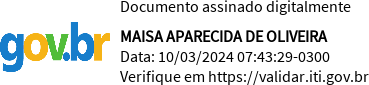 Profa. Maísa Aparecida de OliveiraTutora do PET/EDU/UFV – Conexões de SaberesUNIVERSIDADE FEDERAL DE VIÇOSAFORMULÁRIO DE INSCRIÇÃO EDITAL DE SELEÇÃO DE NÃO BOLSISTA (01/2024)Programa de Educação Tutorial - PET/EDUCAÇÃO/UFV-Conexões de SaberesNome completo:  						 Matrícula:			Período:					 Endereço – Rua/ Av. :   								 N.º:           Complemento:		Bairro:		CEP :  		  Cidade:	UF:	Telefone: ( ) 			 E-mail:  								DOCUMENTOS APRESENTADOS( ) Ficha de inscrição preenchida (Anexo I)( ) Formulário socioeconômico preenchido (Anexo II) ( ) Histórico escolarCOMPROVANTE DE INSCRIÇÃONome completo:	Matrícula:  	Viçosa,	de março de 2024.Assinatura do Petiano responsávelUNIVERSIDADE FEDERAL DE VIÇOSAFORMULÁRIO DE INSCRIÇÃO EDITAL DE SELEÇÃO DE NÃO BOLSISTA (01/2024)Programa de Educação Tutorial - PET/EDUCAÇÃO/UFV-Conexões de SaberesIDENTIFICAÇÃONome completo:  					 Período:	Matrícula:	Ano de ingresso na UFV:  	 RG:		CPF:		Sexo: ( ) F ( ) MEstado Civil:		Data de nascimento: / / Nacionalidade:	Naturalidade:		UF:          Endereço da família:Rua/Av.:	 	No: 	Complemento:	 	   Bairro:	 	CEP:	 	Telefone: ( ) 	 Filiação:Cidade:	 	UF:	 	Nome do pai:  	Nome da mãe:  	O/A aluno/a reside em Viçosa: ( ) República ( ) Parentes ( ) Sozinho ( ) Pensão ( ) Alojamento Endereço do aluno em Viçosa:Rua/Av.:			No:		 Complemento:	Bairro:	CEP:  	PERCURSO ESCOLAREnsino Médio: ( ) Escola Pública ( ) Escola Particular ( ) Escola Particular com bolsaFrequentou cursinho pré-vestibular? ( ) Não ( ) Sim. Qual? ( ) Particular ( ) Particular com bolsa ( ) AlternativoForma de ingresso na UFV: ( ) Ampla concorrência ( ) Cotista ( ) TransferênciaOutro curso superior: ( ) Não ( ) Sim. Caso sim: ( ) Interrompido ( ) Concluído - Curso:	Instituição:  	SITUAÇÃO ECONÔMICA DO/A ALUNO/AExperiência de emprego:( ) Trabalhando. Local:	Cargo:	Salário: R$  	(	)	Estava	empregado	(saiu	para	estudar).	Local:	 	 	Salário: R$  	Cargo:( ) Desempregado. Data de saída do último emprego:	/	/	Cargo ou função exercida:( ) Trabalho informal. Tipo:	Renda mensal: R$  	( ) Nunca trabalhouOutras fontes de rendimento na UFV( ) Não ( ) Bolsas acadêmicas: PIBIC, PIBEX, Iniciação Científica, etc ( ) Monitoria ( ) Estágio ( ) Pensão Remuneração mensal: R$  	Qual é o valor do auxílio ou mesada que o/a aluno/a recebe para se manter em Viçosa?R$	De quem?  	ONDE O/A ALUNO/A FAZ SUAS REFEIÇÕES DIARIAMENTE( ) Restaurante Universitário ( ) No domicílio ( ) Outro restauranteSITUAÇÃO DO GRUPO FAMILIARAscendentes:Seus pais são:( ) Casados ( ) Amasiados ( ) Separados ( ) Pai e/ou mãe falecidos ( ) Pai desconhecidoVocê vive com: ( ) pais ( ) mãe ( ) pai ( ) sozinho(a) ( ) outros:  	Informações sobre o pai ou o cônjuge:Cidade onde reside:	Profissão:  	Idade:	(   )   Empregado – Empresa:    	Cargo:	Salário: R$	( ) Autônomo – Salário: R$ 	 ( ) Aposentado – Motivo:	Salário: R$	( ) Desempregado – Data da saída do último emprego:    /    /        Função exercida:  			 ( ) Trabalho informal: Especificar:  			Se	separado,	tem	companheira?	(	)	Sim	(	)	Não	-	Profissão	da	companheira: 	Renda mensal: R$  	Se falecido, data do falecimento:     /	/	Profissão exercida:	- Pensão deixada aos filhos ou esposa: R$		.Informações sobre a mãe ou cônjuge:Cidade onde reside:	Profissão:  	Idade:	 		(	)	Do	lar	(	)	Empregada	–	Empresa: 	  Cargo:		Salário: R$		( ) Autônoma – Salário: R$	( ) Aposentada – Motivo:	Salário:R$	( ) Desempregada – Data da saída do último emprego:	/	/	 exercida:  		Função( ) Trabalho informal: Especificar:  	Se	separado,	tem	companheiro?	(	)	Sim	(	)	Não	-	Profissão	da	companheiro: 	Renda mensal: R$  	Se falecido, data do falecimento:     /	/	Profissão exercida:	- Pensão deixada aos filhos ou esposa: R$		.Residência e bens imóveis:A família reside em: ( ) casa ( ) apartamento ( ) barracão ( ) sítio ou chácara ( ) fazendaA situação do imóvel é: ( ) alugado – valor do aluguel: R$		( ) próprio e quitado ( ) financiado – valor mensal: R$	- ( ) cedido – por quem?  					 Endereço	e	telefone		de	quem	cede		a	casa:A família possui outros imóveis além da moradia? ( ) Sim ( ) Não( ) Lote ou barracão: Qte	. ( ) Loja: Qte	.( ) Sítio ou chácara: Qte	.( ) Casa ou apartamento além da moradia: Qte	.( ) Fazenda: Qte	.( ) Sala comercial: Qte	.Informações sobre outras rendas: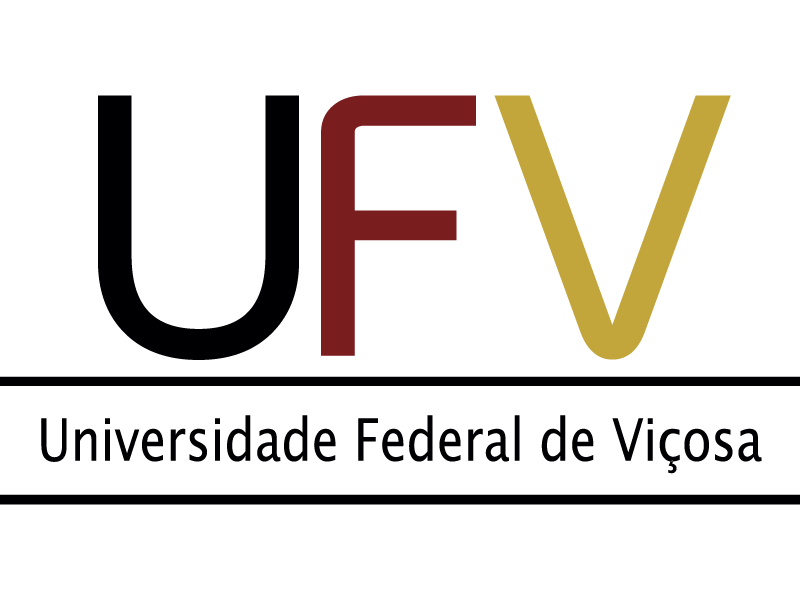 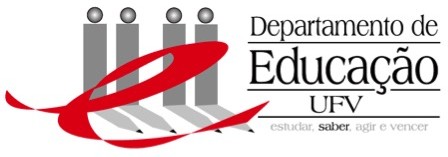 SITUAÇÃO DA FAMÍLIAQuem é o chefe de sua família (pessoa que mais contribui com a renda familiar)?( ) Pai ( ) Mãe ( ) Outro (grau de parentesco):  	Grau de escolaridade: ( ) Analfabeto/primário incompleto ( ) Primário completo/ 1o grau( ) 1o grau completo/2o grau incompleto ( ) 2o grau completo/superior incompleto ( ) superior completoOUTRAS INFORMAÇÕES QUE O/A ALUNO/A JULGAR CONVENIENTES PARA ESCLARECER A SUA SITUAÇÃO:Estou ciente de que a constatação de fraude ou omissão nas informações declaradas acarreta o cancelamento de bolsa, podendo ser responsabilizado/a criminalmente por isso.Viçosa,	de março de 2024.Assinatura do/a estudante5.5.1 Veículos: ( ) Sim ( ) Não5.5.1 Veículos: ( ) Sim ( ) Não5.5.1 Veículos: ( ) Sim ( ) Não5.5.1 Veículos: ( ) Sim ( ) Não5.5.1 Veículos: ( ) Sim ( ) Não5.5.1 Veículos: ( ) Sim ( ) NãoProprietárioMarca/modeloAnoFinalidade (Marque com X)Finalidade (Marque com X)Finalidade (Marque com X)ProprietárioMarca/modeloAnoPasseioTáxiCarreto5.5.2 Relacione todas as pessoas que fazem parte do grupo familiar: pais, irmãos e outros, inclusive o/a aluno/a candidato/a ao PET5.5.2 Relacione todas as pessoas que fazem parte do grupo familiar: pais, irmãos e outros, inclusive o/a aluno/a candidato/a ao PET5.5.2 Relacione todas as pessoas que fazem parte do grupo familiar: pais, irmãos e outros, inclusive o/a aluno/a candidato/a ao PET5.5.2 Relacione todas as pessoas que fazem parte do grupo familiar: pais, irmãos e outros, inclusive o/a aluno/a candidato/a ao PET5.5.2 Relacione todas as pessoas que fazem parte do grupo familiar: pais, irmãos e outros, inclusive o/a aluno/a candidato/a ao PET5.5.2 Relacione todas as pessoas que fazem parte do grupo familiar: pais, irmãos e outros, inclusive o/a aluno/a candidato/a ao PET5.5.2 Relacione todas as pessoas que fazem parte do grupo familiar: pais, irmãos e outros, inclusive o/a aluno/a candidato/a ao PET5.5.2 Relacione todas as pessoas que fazem parte do grupo familiar: pais, irmãos e outros, inclusive o/a aluno/a candidato/a ao PET5.5.2 Relacione todas as pessoas que fazem parte do grupo familiar: pais, irmãos e outros, inclusive o/a aluno/a candidato/a ao PET5.5.2 Relacione todas as pessoas que fazem parte do grupo familiar: pais, irmãos e outros, inclusive o/a aluno/a candidato/a ao PETNomeGrau de parentescoIdadeCidade onde resideSituação escolarSituação escolarSituação escolarSituação escolarProfissãoSalárioNomeGrau de parentescoIdadeCidade onde reside1º grau2º grau3º graucursandoconcluídoincompletopúblicaparticularValor da mensalidadeProfissãoSalário5.5.3 Pessoas com doenças graves ou crônicas no grupo familiar: ( ) sim ( ) não5.5.3 Pessoas com doenças graves ou crônicas no grupo familiar: ( ) sim ( ) não5.5.3 Pessoas com doenças graves ou crônicas no grupo familiar: ( ) sim ( ) não5.5.3 Pessoas com doenças graves ou crônicas no grupo familiar: ( ) sim ( ) nãoNomeGrau de ParentescoDoençaDespesa mensal com medicamentos